Руководствуясь статьей 14 Жилищного кодекса Российской Федерации, статьей 14 Федерального закона от 06.10.2003 г. № 131-ФЗ «Об общих принципах организации местного самоуправления в Российской Федерации», статьей 6 Закона Республики Коми от 06.10.2005 г. № 100-РЗ «О порядке ведения органами местного самоуправления учета граждан в качестве нуждающихся в жилых помещениях муниципального жилищного фонда, предоставляемых по договорам социального найма, и некоторых вопросах, связанных с предоставлением гражданам жилых помещений муниципального жилищного фонда по договорам социального найма», администрация городского поселения «Путеец»постановляет:1. Провести в период с 1 февраля 2024 года по 31 апреля 2024 года перерегистрацию граждан, состоящих на учете в качестве нуждающихся в жилых помещениях, предоставляемых по договорам социального найма, на территории муниципального образования городского поселения «Путеец».2. С целью реализации настоящего постановления ведущему эксперту по жилищным вопросам администрации муниципального образования городского поселения «Путеец» (Зыряновой Н.М.) организовать и провести мероприятия по перерегистрации граждан, состоящих на учете в качестве нуждающихся в жилых помещениях, предоставляемых по договорам социального найма, и все изменения, выявленные в ходе перерегистрации, внести в учетные дела граждан и в список очередности.3. Гражданам, состоящим на учете нуждающихся в улучшении жилищных условий, необходимо до указанного срока предоставить в администрацию городского поселения «Путеец» сведения, подтверждающие их статус нуждающихся в жилых помещениях.4. Настоящее постановление вступает в силу со дня подписания и подлежит размещению на официальном сайте администрации городского поселения «Путеец» (https://puteec-r11.gosweb.gosuslugi.ru).5. Контроль за исполнением настоящего постановления оставляю за собой.Руководитель администрации                                                        С.В. Горбунов	АДМИНИСТРАЦИЯ ГОРОДСКОГО ПОСЕЛЕНИЯ «ПУТЕЕЦ»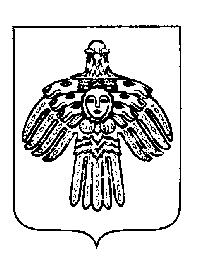 «ПУТЕЕЦ»  КАР ОВМÖДЧÖМИНСААДМИНИСТРАЦИЯ ПОСТАНОВЛЕНИЕ ШУÖМПОСТАНОВЛЕНИЕ ШУÖМПОСТАНОВЛЕНИЕ ШУÖМот «31» января 2024 года    пгт. Путеец, г. Печора,       Республика Коми                                          № 8О перерегистрации граждан, состоящих на учете в качестве нуждающихся в жилых помещениях, предоставляемых по договорам социального найма, на территории муниципального образования городского поселения «Путеец»